TROY ANIMAL CLINIC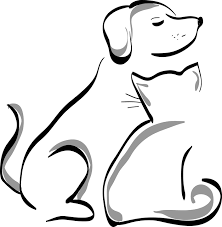 1209 S. Brundidge StTroy, AL 36081(334) 566-3356**REGISTRATION**First Name:_____________________   Last Name: _____________________ Date:___________Spouse/Co-owner: First Name____________________ Last Name________________________Address:___________________________________City___________ST________Zip_________County_____________       Email:_________________________________ Cell Phone:______________________________  Home Phone:__________________________Work Phone:____________________  Spouse/Co-owner: Cell Phone______________________Date of Birth: _______________________ Driver’s License #____________________________Occupation:____________________________Employer:_______________________________Name of anyone else who can pick up your pet________________________________________**PET INFORMATION**Name of Pet:_______________________  Species:____________ Breed:___________________Sex:________________          Age:______________            Spayed/Neutered: Yes or NoReason for visit: ____________________________________________________________May we contact your previous Veterinarian for records?   Yes or NoPrevious Veterinary Hospital: _________________________Phone number:________________**AUTHORIZATION**I hereby authorize the veterinarian to examine, treat, and prescribe for my pet.  I assume responsibility for all charges incurred, and understand that these charges will be due in full at time of release.  I have read, understand and agree with the above information.Signature of Owner__________________________________________Date:_______________